Javna razsvetljava d.d.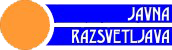 Litijska cesta 2631000 LjubljanaObčina LitijaJerebova ulica 141270 LitijaZadeva: Odgovor na prošnjo za posredovanje načrta razsvetljave po Uredbi o mejnih vrednostih svetlobnega onesnaževanja okoljaV dopisu posredujemo odgovore na vprašanja poslana iz strani občine Litija. Priloga dopisa je tudi načrt razsvetljave za občino Litija. Načrt razsvetljave za občino Litija izdelan v letu 2018 je prav tako dostopen na spletnem naslovu našega podjetja http://www.jrl.si/nacrti-razsvetljave-obcinV nadaljevanju podajamo odgovore na vprašanja iz dopisa. Podatki so pridobljeni iz ažurnega katastra, podatki o porabi pa iz energetskega knjigovodstva.Vprašanja:Ali se katerakoli razsvetljava, ki je predmet načrta razsvetljave, načrtno ugaša v nočnem času? (DA/NE)NE. Javna razsvetljava se načrtno v nočnem času ne ugaša. V nočnem času se izvaja le delna redukcija na manjšo moč.Ali so katerikoli viri svetlobe, ki so predmet načrtov razsvetljave, povezani s senzorji gibanja, ki omogočajo vklapljanje ali izklapljanje svetilk? (DA/NE)NE. Svetilke javne razsvetljave niso povezane s senzorji gibanja.Ali se LED svetilke uporabljajo v razsvetljavi, ki je predmet načrta razsvetljave? (DA/NE) V primeru, da je odgovor DA, kolikšen je delež LED svetilk (št. svetilk, % ali kW)Za razsvetljavo občine so uporabljene večinoma visokotlačne natrijeve sijalke. Število LED svetilk je 17 kosov od skupno 1285.Delež LED svetilk je 1,5%;Skupna moč LED svetilk je 0,512 KW od 113,649 KW.Delež porabe energije LED svetilk je 0,5%.Celotna javna razsvetljava je bila v občini Litija prenovljena v letu 2013 in je tako v celoti skladna z uredbo o svetlobnem onesnaževanju. Ob prenovi je bil dosežen prihranek energije 52%. Prižig in ugašanje razsvetljave je urejeno s kombinacijo svetlobnih fotocelic in astroloških ur, kar zagotavlja, da je razsvetljava v celoti ugasnjena v dnevnem času in deluje le ponoči. Za prihranke energije pa je bilo dodatno poskrbljeno z dodatnim znižanjem moči delovanja določenih svetilk v nočnem času     (približno med 23:00 in 5:00).Trenutno poraba električne energije na občinskih cestah znaša 22,27 kWh/prebivalca na leto. Ljubljana, 16.10.2018